Nhập điểm HK1 của các học sinh chuyển đến trong HK2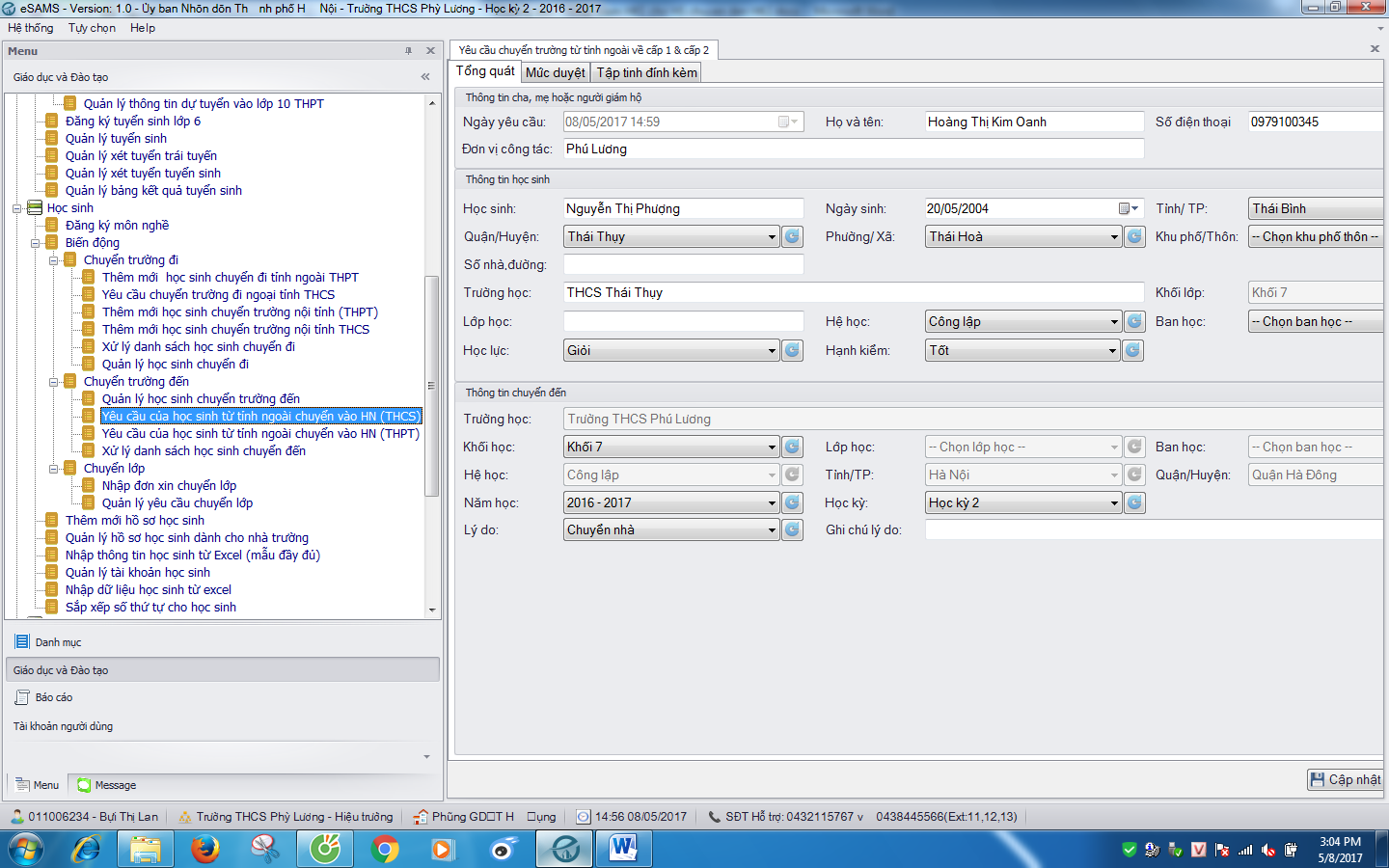 Trường hợp học HS chuyển từ tỉnh # Hà Nội đếnCác bước thực hiện trên phần mềm:Bước 1: Đăng nhập vào eSam bằng tài khoản của Hiệu trưởngBước 2: chọn đường dẫn Giáo dục và Đào tạo → Học inh → Biến động → Chuyển trường đến → Yêu cầu của học sinh từ tỉnh ngoài chuyển vào HN (THCS)Bước 3: Nhập các thông tin của học sinh → nhập xong bấm Cập nhật → ở phần mức duyệt chọn tên BGH duyệt, để nhậnBước 4: Nhập điểm HK1 cho học sinh chuyển đếnchọn đường dẫn Giáo dục và Đào tạo → Học inh → Quản lý hồ sơ học sinh dành cho nhà trườngChọn Khối → Chọn Lớp → bấm Tìm kiếm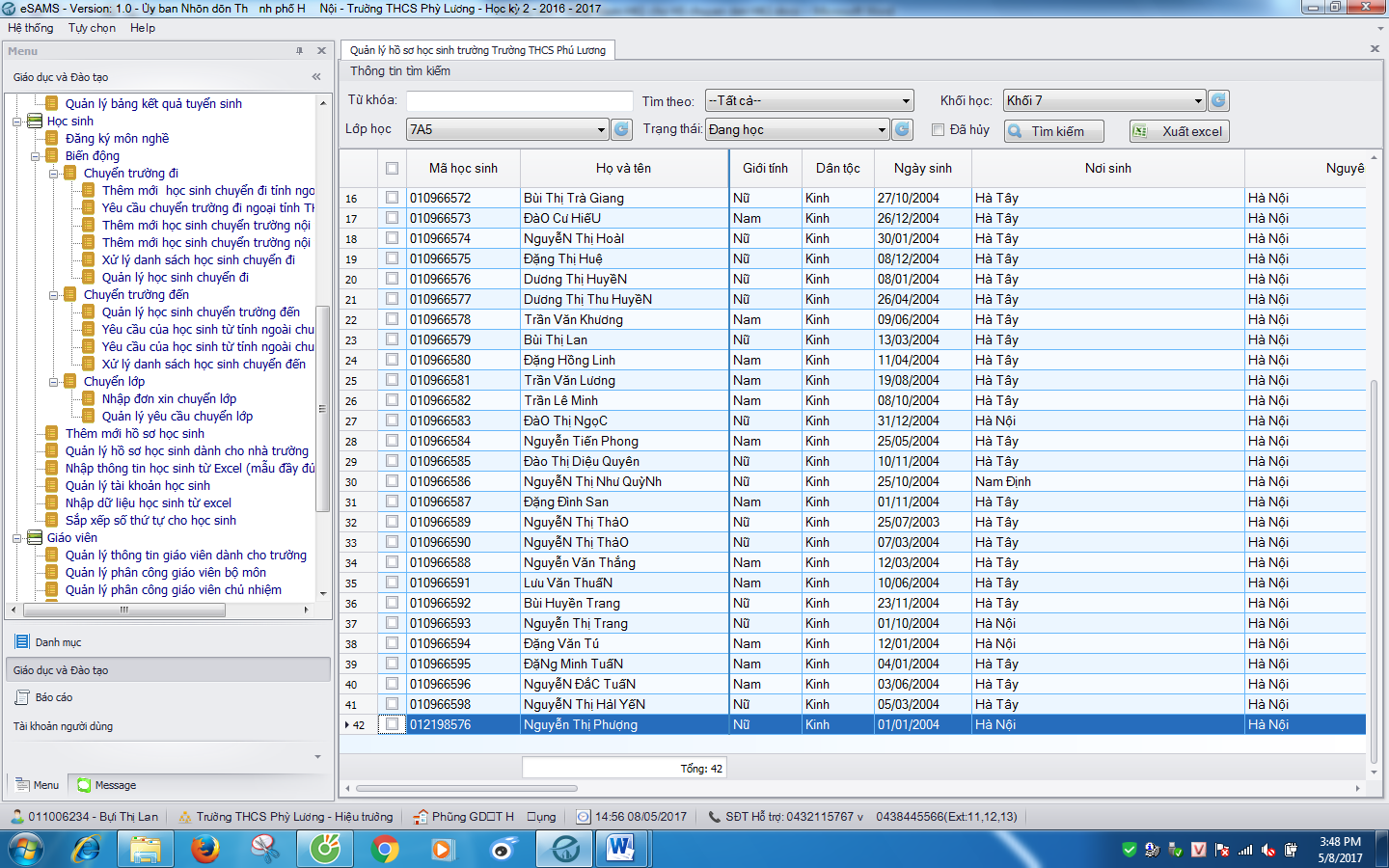 Nháy đúp chuột vào học sinh cần nhập điểm HK1 →  xuất hiện cửa sổ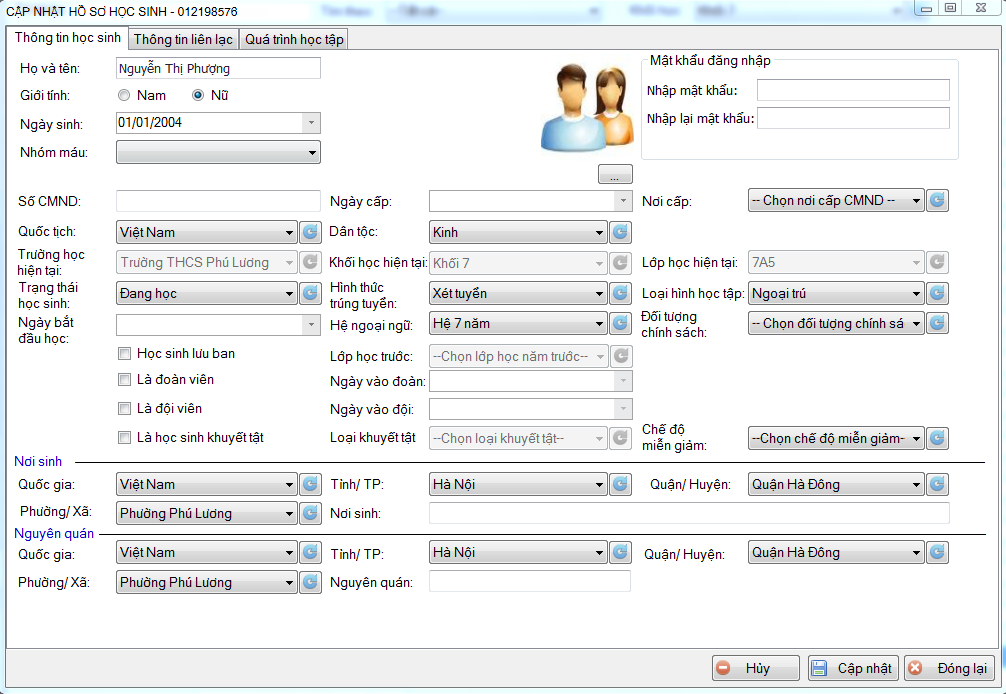 Chọn Tab Quá trình học tậpNháy đúp chuột vào dòng Lớp 7A5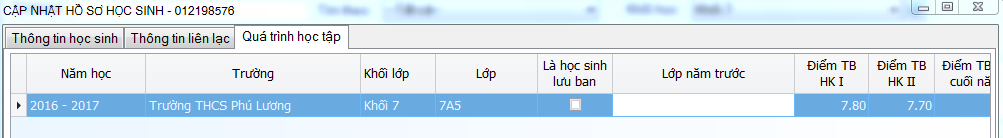 Nhập điểm các môn học, Học lực, Hạnh kiểm tại dòng HK1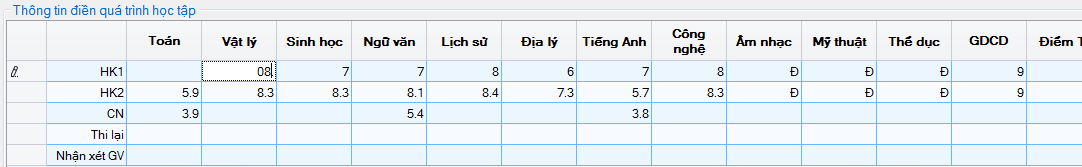 